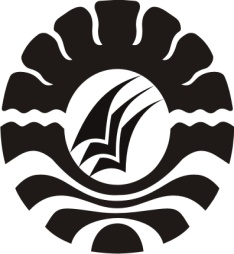 PENERAPAN MODEL PEMBELAJARAN KOOPERATIF TIPE GROUP INVESTIGATI  (GI) DALAM MENINGKATKAN HASIL BELAJAR MURID PADA MATA PELAJARAN  IPA DI KELAS V SD INPRES BAWAKARAENG KOTA MAKASSARSKRIPSIDiajukan untuk Memenuhi Sebagian Persyaratan Guna Memperoleh Gelar Sarjana Pendidikan (S.Pd) Pada Program  Studi  Pendidikan  Guru Sekolah Dasar Strata Satu Fakultas Ilmu Pendidikan Universitas Negeri MakassarOleh:NURHIDAYAT1247040029PROGRAM STUDI PENDIDIKAN GURU SEKOLAH DASARFAKULTAS ILMU PENDIDIKANUNIVERSITAS NEGERI MAKASSAR2016